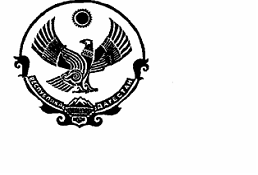 РЕСПУБЛИКА ДАГЕСТАНСОБРАНИЕ ДЕПУТАТОВ МУНИЦИПАЛЬНОГО РАЙОНА «ЦУНТИНСКИЙ РАЙОН» 368412, РД, Цунтинский район                                                                                                         с. Кидиро тел. ( 8 -274) 55-06-11от  23 декабря 2022г.                                                                                                                             ПОСТАНОВЛЕНИЕ № 11/2Заслушав и обсудив информацию начальника финансового отдела Магомедова А.А. и начальника отдела экономики администрации МР «Цунтинский район» Саидов М. К. «О бюджете МР «Цунтинский район» на 2023 год»  Собрание депутатов МР «Цунтинский район» п о с т а н о в л я е т: Утвердить План – прогноз экономического и социального развития МР «Цунтинский район» на 2023 год, согласно приложению № 6 к бюджету МР «Цунтинский район» на 2023 год.            Председательствующий  Собрания депутатов                  МР «Цунтинский район»                                                         М. К. Курбанов 	Глава МР «Цунтинский район»                                           А. Х. ГамзатовПриложение № 6 к бюджету МР «Цунтинский район» на 2023 годРешение Собрания депутатов МР «Цунтинский район»от 23.12.2022 года №11/2План – прогноз экономического и социального развития МР «Цунтинский район» на 2023 год.                                                                                                             №п/пНаименование работ и населенный пунктОбъем намеченных работОриентировочная стоимостьнамеченных работв тыс. рубляхЗа счет доходов от реализации акцизов на ГСМ поступающие в районный бюджет в 2023 годуЗа счет доходов от реализации акцизов на ГСМ поступающие в районный бюджет в 2023 годуЗа счет доходов от реализации акцизов на ГСМ поступающие в районный бюджет в 2023 годуЗа счет доходов от реализации акцизов на ГСМ поступающие в районный бюджет в 2023 годуЗа счет доходов от реализации акцизов на ГСМ поступающие в районный бюджет в 2023 году11МКУ «УСЖКХ» на капитальный ремонт и реконструкцию меж поселенческих автомобильных дорог:- подъезд к с. Вициятли от а/д Кидеро-Хутрах- подъезд к с. Хупри от а/д Кидеро-Хутрах- подъезд к с. Халах от а/д Цебари-Шапих-Междуречье- подъезд к с.Цицимах-Чалях от а/д Кидеро-Хутрах - подъезд к с.Акди от а/д Мокок-Ретлоб- подъезд к с.Чатли от а/д Ретлоб-Махалатли- подъезд к с.Удок а/д Ретлоб-Махалатли- подъезд к с.Цокох а/д Ретлоб- Махалатли- подъезд к с.Терутли а/д Ретлоб-Махалатли- подъезд к с. Ицирах от а/д Мокок-Ретлоб- подъезд к с.Кимятли от с.Ретлоб- подъезд к с.Чалях от с.Ретлоб- подъезд к с.Берих от с.Мокок- подъезд к с.Хебатли от а/д Кидеро-Шаури- подъезд к с.Хенох-Хетох от а/д Шаури-Шаитли- подъезд к с.Цебари от а/д Мокок- Ретлоб- подъезд к с.Цихок от а/д Шаури- Шаитли- подъезд к с.Азильта от а/д Кидеро- Шаури- подъезд к с.Сагада от а/д Шаури-Эчеда- подъезд Акди-Чатли- подъезд Цихок-Куитли7930.4355,25400,15430,351085,7440,3235,855180,5383,7230,4250,4302,3152,7585,95605,3403,7182,095102,3492,6550,3207,85352,7ИтогоИтогоИтого7930,4За счет местного бюджетаЗа счет местного бюджетаЗа счет местного бюджетаЗа счет местного бюджетаЗа счет местного бюджета1СОФИНАНСИРОВАНИЕ расходов республиканских и федеральных программ в том числе:-организацию отдыха детей в каникулярное время.-антитеррористическую защищенность объектов образования участвующих в реализации мероприятия по капитальному ремонту.-приобретения жилых помещений для детей сирот.-погашение просроченной задолженности текущих платежей за потребление энергоресурсы.-создания, развития и поддержания в постоянной готовности муниципальных систем оповещения.-проведение текущих ремонтных работ в школах и на приобретение необходимого инвентаря.-коммунальные услуги ветеранам.-поддержку семей военнослужащих убывших в зону спецоперации.-по организации бесплатного горячего питания  получающих начальное общее образование. -программа местной инициативы.-школа Хибиятли и Мекали (101742272р.) -на долевое участие дороги (5755407р.)СОФИНАНСИРОВАНИЕ расходов республиканских и федеральных программ в том числе:-организацию отдыха детей в каникулярное время.-антитеррористическую защищенность объектов образования участвующих в реализации мероприятия по капитальному ремонту.-приобретения жилых помещений для детей сирот.-погашение просроченной задолженности текущих платежей за потребление энергоресурсы.-создания, развития и поддержания в постоянной готовности муниципальных систем оповещения.-проведение текущих ремонтных работ в школах и на приобретение необходимого инвентаря.-коммунальные услуги ветеранам.-поддержку семей военнослужащих убывших в зону спецоперации.-по организации бесплатного горячего питания  получающих начальное общее образование. -программа местной инициативы.-школа Хибиятли и Мекали (101742272р.) -на долевое участие дороги (5755407р.)3856,15118,0661017,42269,0652Расходы на модернизацию школьных систем образования (5459263,16р.)Расходы на модернизацию школьных систем образования (5459263,16р.)55,1443Расходы на формирование генеральных планов сельских поселений Расходы на формирование генеральных планов сельских поселений 4На разработку ПСДНа разработку ПСДИТОГОИТОГО3856,15